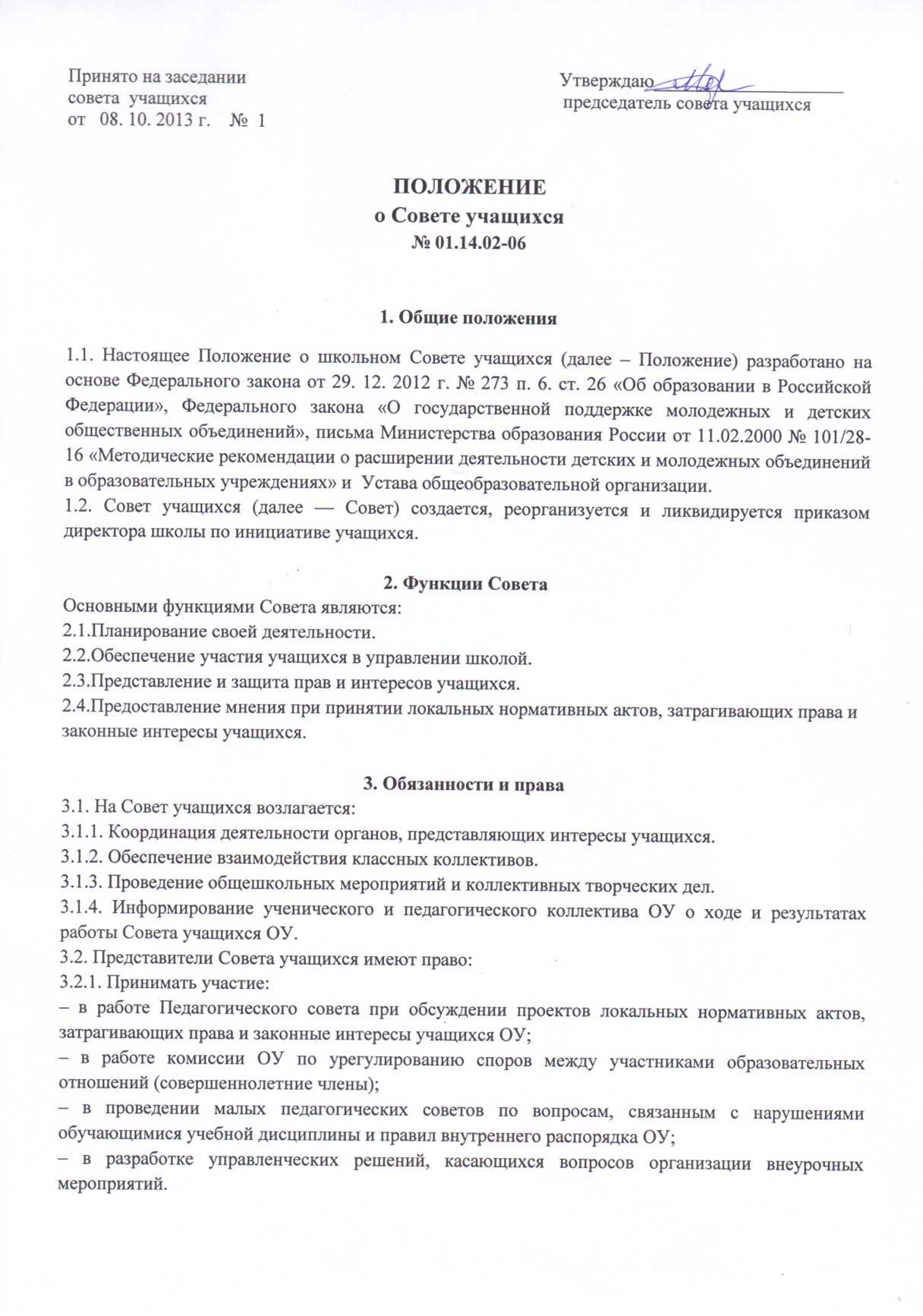 3.2.2. Вносить предложения:– по изменению, совершенствованию структуры, состава и деятельности Совета учащихся ОУ;– по обеспечению внеурочных групповых мероприятий необходимыми финансовыми и материально-техническими ресурсами;– о поощрении и стимулировании учащихся за достижения в разных сферах учебной и внеучебной деятельности, в т. ч. принимающих активное участие в деятельности Совета учащихся ОУ и общественной жизни ОУ.– о принятии локальных нормативных актов, касающихся прав и обязанностей учащихся.4. Организация деятельности Совета учащихся Совет учащихся  формируется на выборной основе из учащихся 5-11 классов. В состав Совета учащихся входят учащиеся, желающие проявлять активность, инициативу, творчество в работе школьного самоуправления в течение всего года. Совет учащихся избирает из своего состава Председателя, который координирует работу Совета учащихся, ведет заседания. Секретарь Совета учащихся  отвечает за документацию Совета и ведет протоколы каждого заседания.При Совете учащихся создаются «малые советы», каждый из которых отвечает за свой участок работы: - Совет по учебе – организует взаимопомощь в учении, помогает в подготовке и проведении олимпиад, предметных недель.- Совет правопорядка  - следит за посещаемостью и дисциплиной в школе, выступает инициатором и проводит трудовые десанты, организует дежурство на дискотеках.- Совет здоровья и спорта – организует и проводит спортивные праздники и соревнования в школе, организует мероприятия по профилактике вредных привычек.- Совет по организации досуга – организует и проводит культурно-массовые мероприятия, концерты, планирует, организует и проводит КТД.- Пресс-центр – освещает школьную жизнь через выпуски стенгазет, сайт ОУ, проводит конкурсы рисунков, плакатов, буклетов и т. д. Совет учащихся собирается регулярно (один раз в месяц), допускаются чрезвычайные незапланированные собрания. Решения Совета учащихся принимаются путем открытого голосования большинством членов, присутствующих на заседании. 5. Документация и отчетность5.1. Заседания Совета учащихся ОУ протоколируются.5.2. План работы Совета учащихся ОУ составляется на весь учебный год и согласуется с планом воспитательной работы ОУ.